KLASA: 024-01/23-01/88URBROJ: 2170-30-23-4Omišalj, 6. listopada 2023.POJAŠNJENJE1. izmjene natječajne dokumentacije - Poziva na dostavu ponudaOpćina Omišalj, kao Naručitelj u postupku jednostavne nabave za predmet nabave „Usluge montaže i demontaže blagdanskih dekoracija - 2023./2024. godina“, evidencijski broj nabave 51/23, dana 5. listopada 2023. objavila je na svojim mrežnim stranicama (www.omisalj.hr) natječajnu dokumentaciju za spomenuti predmet nabave.Naknadnim uvidom u natječajnu dokumentaciju, odnosno u objavljeni Poziv na dostavu ponuda, KLASA: 024-01/23-01/88, URBROJ: 2170-30-23-3 (u daljnjem tekstu: Poziv) utvrđeno je da je Naručitelj pogrešno naveo podatke o roku za dostavu ponuda te datumu otvaranja ponuda (13. studenog 2023.), slijedom čega su spomenuti podaci korigirani kako je Naručitelj prethodno predvidio (na 13. listopada 2023.).Naručitelj je proveo gore navedenu izmjenu Poziva te je na svojim mrežnim stranicama objavio 1. izmjenu Poziva. Provedene izmjene označene su u Pozivu crvenom bojom.Ovo Pojašnjenje stavlja se na raspolaganje svim zainteresiranim gospodarskim subjektima javnom objavom na mrežnim stranicama Općine Omišalj, te čini sastavni dio natječajne dokumentacije.STRUČNO POVJERENSTVO ZA JEDNOSTAVNU NABAVU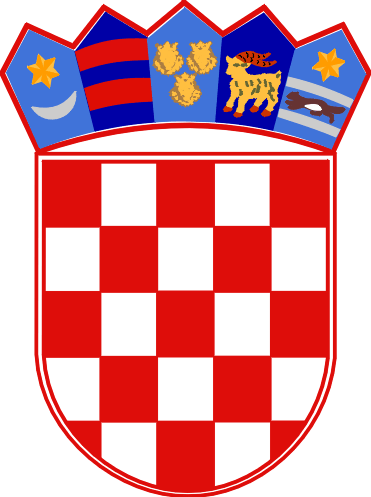  REPUBLIKA HRVATSKAPRIMORSKO-GORANSKA ŽUPANIJAOPĆINA OMIŠALJUPRAVNI ODJEL